Dokument sfinansowany ze środków  Priektu „Inkubator Innowacyjności SGGW” a przygotowany przez  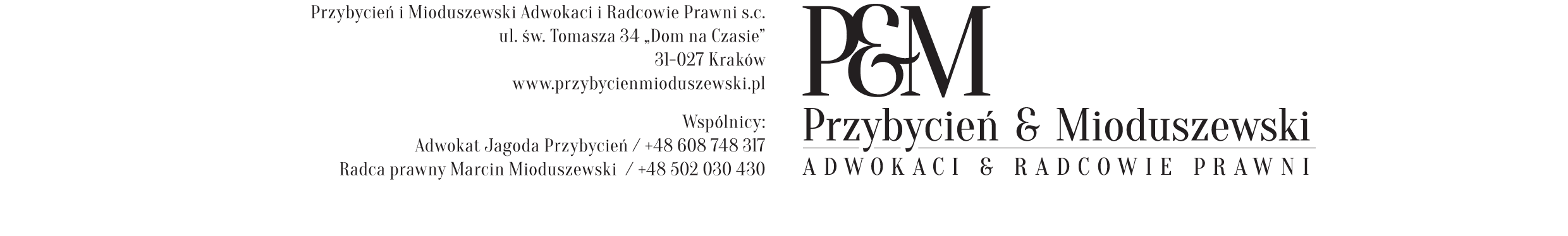 UMOWA O WSPÓŁPRACY W RAMACH WDROŻENIA INNOWACYJNEGO ROZWIĄZANIAZawarta w dniu [data] w Warszawie pomiędzy:[imię i nazwisko uprawnionego], zamieszkałym pod adresem [adres zamieszkania], posiadającym PESEL […], zwanym dalej „Uprawnionym”/[imię i nazwisko uprawnionego], zamieszkałym pod adresem [adres zamieszkania], posiadającym PESEL […]oraz[imię i nazwisko uprawnionego], zamieszkałym pod adresem [adres zamieszkania], posiadającym PESEL […], zwanymi dalej łącznie „Uprawnionym” a[pełna nazwa firmy z rejestru] z siedzibą w [miasto], [adres], wpisaną do rejestru przedsiębiorców Krajowego Rejestru Sądowego prowadzonego przez Sąd […] pod numerem […], posiadającą NIP […] i posiadającą numer REGON […], reprezentowaną przez [funkcja] – [imię i nazwisko] (kopia pełnomocnictwa stanowi Załącznik nr 1 do niniejszej umowy], zwaną dalej „Partnerem”[imię i nazwisko przedsiębiorcy] prowadzącym działalność gospodarczą pod firmą [pełna nazwa firmy – imię i nazwisko oraz nazwa] w [adres zamieszkania] ([adres do doręczeń]), posiadającym NIP […], reprezentowanym przez [funkcja] – [imię i nazwisko] (kopia pełnomocnictwa stanowi Załącznik nr 1 do niniejszej umowy], zwanym dalej „Partnerem”[imię i nazwisko przedsiębiorcy] prowadzącym działalność gospodarczą pod firmą [pełna nazwa firmy – imię i nazwisko oraz nazwa] w [pełny adres z rejestru CEIDG] (adres do doręczeń) oraz [imię i nazwisko przedsiębiorcy] prowadzącym działalność gospodarczą pod firmą [pełna nazwa firmy – imię i nazwisko oraz nazwa] w [adres zamieszkania] ([adres do doręczeń]), prowadzącymi wspólnie działalność gospodarczą w formie spółki cywilnej pod nazwą [nazwa] pod adresem [adres], posiadającej NIP […], reprezentowanej przez [funkcja] – [imię i nazwisko] (kopia pełnomocnictwa stanowi Załącznik nr 1 do niniejszej umowy], zwanym dalej „Partnerem”zwanymi dalej łącznie „Stronami” PREAMBUŁANiniejsza umowa zostaje zawarta przez Strony w celu umożliwienia komercjalizacji - rynkowego wdrożenia (wykorzystania) przez Partnera innowacyjnego rozwiązania dotyczącego […], do którego wyłączne prawa przysługują Uprawnionemu.Przedmiot umowy§1.Przedmiotem Umowy, zwanej dalej „Umową”, jest  określenie warunków współpracy Stron w zakresie odpłatnego wdrożenia przez Partnera  [tytuł/rodzaj intelektualnego] - [opis], zwanego dalej „Innowacją”, w tym udzielenie licencji i upoważnień na korzystanie przez Partnera z praw wyłącznych – praw własności intelektualnej oraz innych uprawnień do dóbr niematerialnych do Innowacji.Szczegółowa specyfikacja i dokumentacja Innowacji stanowi Załącznik nr 2 do Umowy.Prawa wyłączne i uprawnienia do Innowacji, zwane dalej „Prawami własności intelektualnej”, obejmują:autorskie prawa majątkowe i osobiste do [opis dobra związanego z Innowacją],sui generis prawa producenta baz danych do [opis dobra związanego z Innowacją],prawo do uzyskania patentu na wynalazek [tytuł wynalazku na podstawie Innowacji; numer zgłoszenia],prawa do uzyskania patentów zgłoszonych zgodnie z Europejską Konwencją Patentową [tytuł wynalazku na podstawie Innowacji; numer zgłoszenia],prawa do uzyskania patentów zgłoszonych zgodnie z PCT [tytuł wynalazku na podstawie Innowacji; numer zgłoszenia],patent na wynalazek [tytuł wynalazku na podstawie Innowacji; numer prawa wyłącznego];prawo do uzyskania prawa ochronnego na wzór użytkowy [tytuł wzoru użytkowego na podstawie Innowacji; numer zgłoszenia],prawo ochronne na wzór użytkowy [tytuł wzoru użytkowego na podstawie Innowacji; numer prawa wyłącznego],prawo do uzyskania prawa z rejestracji wspólnotowego wzoru przemysłowego [tytuł wspólnotowego wzoru przemysłowego na podstawie Innowacji; numer zgłoszenia],prawo z rejestracji wspólnotowego wzoru przemysłowego [tytuł wspólnotowego wzoru przemysłowego na podstawie Innowacji; numer prawa wyłącznego],prawo do uzyskania prawa z rejestracji wzoru przemysłowego [tytuł wzoru przemysłowego na podstawie Innowacji; numer zgłoszenia],prawo z rejestracji wzoru przemysłowego [tytuł wzoru przemysłowego na podstawie Innowacji; numer prawa wyłącznego],prawo do uzyskania praw ochronnych na znaki towarowe zgłoszone zgodnie z Porozumieniem Madryckim [tytuł znaku towarowego na podstawie Innowacji; numer zgłoszenia],prawo do uzyskania prawa ochronnego na wspólnotowy znak towarowy [tytuł znaku wspólnotowego towarowego na podstawie Innowacji; numer zgłoszenia],prawo ochronne do wspólnotowego znaku towarowego [tytuł wspólnotowego znaku towarowego na podstawie Innowacji; numer prawa wyłącznego],prawo do uzyskania prawa ochronnego na znak towarowy [tytuł znaku towarowego na podstawie Innowacji; numer zgłoszenia],prawo ochronne na znak towarowy [tytuł znaku towarowego na podstawie Innowacji; numer prawa wyłącznego],prawo do uzyskania prawa z rejestracji na oznaczenie geograficzne [tytuł oznaczenia geograficznego na podstawie Innowacji; numer zgłoszenia],prawo z rejestracji oznaczenia geograficznego [tytuł oznaczenia geograficznego na podstawie Innowacji; numer prawa wyłącznego],prawo do uzyskania prawa z rejestracji topografii układu scalonego [tytuł topografii układu scalonego na podstawie Innowacji; numer zgłoszenia],prawo z rejestracji topografii układu scalonego [tytuł topografii układu scalonego na podstawie Innowacji; numer prawa wyłącznego],wyłączne prawo hodowcy do odmiany rośliny [tytuł wyłącznego prawa hodowcy do odmiany rośliny na podstawie Innowacji; numer prawa wyłącznego],uprawnienia Uczelni do know-how w postaci [opis i zakres know-how], zwanego dalej „Know-how”.Wdrożenie Innowacji, zwane dalej „Wdrożeniem”, ma charakter eksperymentalny, a jego celem jest wytwarzanie i sprzedaż […].Umowa nie stanowi umowy spółki cywilnej w rozumieniu art. 860 § 1 ustawy z dnia 23 kwietnia 1964 r. kodeks cywilny (tekst jedn. Dz.U. z 2014 r., poz. 121 z późn. zm.).Okoliczności zawarcia Umowy§2.Umowa zostaje zawarta w związku z nabyciem przez Uprawnionego Praw własności intelektualnej do Innowacji na podstawie umowy bezwarunkowego, odpłatnego nabycia tych praw zawartej ze Szkołą Główną Gospodarstwa Wiejskiego w Warszawie, zwaną dalej „SGGW”, w dniu […] na podstawie §21 ust. 2 „Regulaminu zarządzania prawami autorskimi, pokrewnymi i prawami sui generis do baz danych oraz prawami własności przemysłowej oraz komercjalizacji wyników badań naukowych i prac rozwojowych Szkoły Głównej Gospodarstwa Wiejskiego w Warszawie” -  Załącznika do uchwały Senatu SGGW Nr 51 - 2014/2015 z dnia 23 lutego 2015 r.Ogólne warunki współpracy§3.Strony zobowiązują się na bieżąco i stale współpracować ze sobą w dobrej wierze przy realizacji Umowy.Strony zobowiązują się wykonywać Umowę z najwyższą starannością.Strony zobowiązują się informować się niezwłocznie o wszelkich okolicznościach, które mają wpływ lub mogą mieć wpływ na prawidłowe wykonywanie Umowy.Uprawniony zobowiązany jest w ramach Umowy do utrzymania ochrony praw własności przemysłowej do Innowacji wskazanych w §1 ust. 3 oraz podejmowania działań mających na celu ochronę Praw własności intelektualnej przed naruszeniami przez cały okres związania Stron Umową.Oświadczenia i zobowiązania Uczelni§4.Uprawniony oświadcza, że:Innowacje powstały w wyniku wykonywania przez niego/nich obowiązków ze stosunku pracy z SGGW,jest podmiotem wyłącznie uprawnionym z tytułu Praw własności intelektualnej/ są podmiotami wyłącznie uprawnionymi z tytułu Praw własności intelektualnej,Prawa własności intelektualnej przysługują Uprawnionemu w następujących proporcjach:[imię i nazwisko Zbywcy] – [udział procentowy]% ([słownie]),[imię i nazwisko Zbywcy] – [udział procentowy]% ([słownie]),przedmioty praw własności przemysłowej, o których mowa w §1 ust. 4 zostały zgłoszone do Urzędu Patentowego Rzeczpospolitej Polskiej/zagranicznych urzędów patentowych korzystając z prawa pierwszeństwa do uzyskania odpowiednich praw wyłącznych, w dobrej wierze i po przeprowadzeniu stosownych badań patentowych,Prawa własności intelektualnej nie naruszają jakichkolwiek praw, dóbr lub interesów osób trzecich,do dnia zawarcia Umowy Prawa własności intelektualnej nie były przedmiotem jakiejkolwiek czynności prawnej dokonanej przez Uczelnię z osobami trzecimi, w szczególności nie zostały przeniesione, licencjonowane i nie są przedmiotem jakiejkolwiek zgody na korzystanie przez osoby trzecie,do chwili zawarcia Umowy ani Innowacja ani żadna jej część nie była wykorzystywana (stosowana) przemysłowo,jest uprawniony z tytułu nieujawnionej publicznie (stanowiącej tajemnicę naukową, handlową i ewentualnie tajemnicę przedsiębiorstwa Uprawnionego) wiedzy proceduralnej - know-how.Z tytułu oświadczeń złożonych w ust. 1 Uprawniony ponosi przed Partnerem odpowiedzialność gwarancyjną za to, że żadna osoba trzecia nie będzie podnosiła roszczeń wobec Partnera. W szczególności Uprawniony zobowiązuje się pokryć zaspokojone przez Partnera wysunięte wobec niego, obiektywnie uzasadnione roszczenia osób trzecich, w razie sporu sądowego, także przystąpić do postępowania po stronie Partnera i w granicach przewidzianych przepisami działać w jego interesie. W razie próby pozasądowego załatwienia sporu przez Partnera, Partner zapewni Uczelni prawo uczestnictwa we wszystkich czynnościach podejmowanych w związku z tym.Uprawniony zobowiązuje się do:nieodpłatnego przekazania Partnerowi dokumentacji Innowacji w terminie […] ([słownie]) dni od dnia zawarcia Umowy; wykaz dokumentacji stanowi Załącznik nr 3 do Umowy,udzielania stałej pomocy naukowej dotyczącej Innowacji w postaci […], w szczególności zapewniania bieżących konsultacji naukowych,podjęcia w dobrej wierze i na profesjonalnym poziomie wszelkich działań niezbędnych do uzyskania praw własności przemysłowej do Innowacji, o których mowa w §1 ust. 4 oraz do ich zachowania w stanie wolnym od naruszeń przez osoby trzecie przez cały czas obowiązywania Umowy,dokonywania wszelkich niezbędnych nakładów na zachowanie praw własności przemysłowej do Innowacji, o których mowa w §1 ust. 4 oraz ponoszenia innych ciężarów związanych z nimi, a w szczególności opłat okresowych za ochronę,niepodejmowania jakichkolwiek działań, których skutkiem mogłaby być utrata praw własności przemysłowej do Innowacji, o których mowa w §1 ust. 4,poinformowania Partnera niezwłocznie o decyzji Urzędu Patentowego Rzeczpospolitej Polskie/innych urzędów patentowych co do każdego z wniosków o udzielenie praw własności przemysłowej do Innowacji, o których mowa w §1 ust. 4.Oświadczenia i zobowiązania Partnera§5.Partner  oświadcza, że:jest uprawniony do dysponowania urządzeniami […], w których mają być zastosowane Innowacje,zapoznał się ze szczegółową specyfikacją i dokumentacją Innowacji stanowiącą Załącznik nr 2 do Umowy,akceptuje, że Innowacje mają charakter innowacyjnego rozwiązania o charakterze eksperymentalnym oraz, że dla wybranych odlewów mają także charakter rozwiązana o charakterze wdrożeniowym;akceptuje, że Innowacje zostały uprzednio pozytywnie przebadane laboratoryjnie, a przypadku wybranych odlewów także wytworzone w warunkach produkcji przemysłowej;akceptuje ryzyko wystąpienie niemożliwych do wcześniejszego przewidzenia niekorzystnych dla Partnera skutków przemysłowego zastosowania Innowacji w zakładzie produkcyjnym Partnera.	Partner zobowiązuje się do:korzystania z Praw własności intelektualnej w ramach przedsiębiorstwa Partnera; korzystanie z Innowacji powinno się rozpocząć nie później niż w terminie 6 (sześciu) miesięcy od dnia zawarcia Umowy,przekazywania Uczelni, w formie pisemnej, informacji o wielkości przychodu netto (tj. na podstawie wystawionych przez Partnera faktur) pochodzącego z wykorzystania Innowacji za każdy okres rozliczeniowy, zwanych dalej „Raportami”; Okresem rozliczeniowym w ramach Umowy jest kwartał kalendarzowy.informowania Uczelni o każdym fakcie i warunkach udzielenia sublicencji, niezwłocznie po zawarciu umowy o sublicencji.terminowego uiszczania opłat, o których mowa w §11.Partner będzie przekazywał Uprawnionemu Raporty nie później niż w terminie 15 (piętnastu) dni od zakończenia każdego okresu rozliczeniowego.Wzór Raportu stanowi Załącznik nr 4 do Umowy.Uprawnionemu przysługuje prawo do sprawdzenia w formie audytu prawidłowości przedstawianych Raportów, w przypadku wykrycia nieprawidłowości koszty audytu poniesie Partner.Wdrożenie§ 6.Wdrożenie polegać będzie na:zastosowaniu Innowacji w procesie wytwarzania […] przez Partnera i na maszynach i urządzeniach zakładu produkcyjnego Partnera,stosowaniu Innowacji w elementach […] wytwarzanych przez Partnera w ten sposób, że Uprawniony zapewni komponenty do Innowacji, zwane dalej „Komponentami”, będzie je sprzedawać Partnerowi a Partnera będzie je stosować w produkowanych przez siebie odlewach,przekazaniu dokumentacji wdrożeniowej Innowacji Partnerowi, zwanej dalej „Dokumentacją”; Uprawniony oświadcza, że Dokumentacja nie narusza praw autorskich osób trzecich, nie jest obciążona prawami osób trzecich oraz że nie istnieją żadne takie prawa do niej, które mogłyby wyłączyć lub ograniczyć korzystanie z Dokumentacji przez Partnera; Innowacja zostanie przekazana w dniu dokonania zapłaty pierwszego wynagrodzenia ryczałtowego (opłata wstępna), o którym mowa w §11 ust. 4,nadzór Uprawnionego nad wdrożeniem i stosowaniem Innowacji przez Partnera,nadzór Uprawnionego nad wdrożeniem i stosowaniem przez Partnera Komponentów z Innowacjami,konsultacje w trakcie stosowania Innowacji przez Partnera,instruktaż personelu Partnera co do wdrożenia i stosowania Innowacji i Komponentów.Harmonogram rzeczowo-finansowy wdrożenia Innowacji stanowi Załącznik nr 5 do Umowy.Partner bez zbędnej zwłoki udostępni nieodpłatnie dokumentację niezbędną do prowadzenia prac wdrożeniowych oraz wszelkie dane o warunkach fizykochemicznych, mechanicznych i użytkowych, w których będzie następować wdrażanie Innowacji.Uprawniony może dokonywać sprzedaży Komponentów na rzecz Partnera zgodnie z Wdrożeniem oraz zgodnie z bieżącym zapotrzebowaniem Partnera na Komponenty, po cenach zgodnych z cennikiem załączonym do Umowy - Załącznik nr 6.Zamówienia na Komponenty z Innowacjami będą składane Uprawnionemu przez Partnera pocztą elektroniczną; zamówienie będzie zawierało specyfikację Komponentu.Uprawniony będzie każdorazowo potwierdzać pocztą elektroniczną przyjęcie i warunki realizacji zamówienia na wykonanie Komponentu.Partner umożliwi Uprawnionemu kontrolę stosowania Innowacji i Komponentów w każdym czasie, w tym przeprowadzanie odpowiednich pomiarów i badań na miejscu, o ile nie będzie to zakłócało bieżącej pracy zakładu produkcyjnego Partnera.Czynności określone w ust. 1 pkt 3 i 5 Uprawniony przeprowadzi w uzgodnieniu z Partnerem  w zakładzie, w którym Innowacje i Komponenty mają być wdrożone.Konsultacje, o których mowa w ust. 1 pkt 6 będą przeprowadzane w zależności od stwierdzonych przez Uprawnionego potrzeb – na odległość za pomocą poczty elektronicznej lub telefonicznie lub osobiście u Partnera.Partner zobowiązany jest dołożyć wszelkich starań aby bez zbędnej zwłoki rozpocząć produkcję odlewów z zastosowaniem Innowacji lub Komponentów nie później niż w terminie określonym w §5 ust. 2 pkt 1.Partner zobowiązuje się do podejmowania aktywnych działań sprzedażowych i promocyjnych […] zawierających Innowacje polegających na […].Partner zobowiązuje się umożliwić Uprawnionemu prowadzenie testów eksploatacyjnych in situ […] zawierających Innowacje wyprodukowanych przez Partnera oraz zobowiązuje się do umożliwienia Uprawniony monitorowania in situ wyników ich stosowania w sposób i w zakresie niezbędnym dla Uprawnionemu do całościowej oceny zastosowania Innowacji.Partner zobowiązany jest oznaczać technologię „[…]”:na wszystkich produkowanych przez nią odlewach z użyciem Innowacji,na wszystkich materiałach informacyjnych, reklamowych dotyczących odlewów produkowanych przez Partnera z użyciem Innowacji poprzez nanoszenie lub umieszczanie na odpowiednich materiałach wyraźnego wskazania, że Partner stosuje przy produkcji odlewów technologię „[…]”.W okresie obowiązywania Umowy oraz w okresie 10 lat od dnia jej zakończenia, niezależnie od jego formy prawnej, charakteru i przyczyny Partner zobowiązuje się nie korzystać z nazwy „[…]” w jakikolwiek inny sposób niż wskazanych w ust. 13 w tym nie podejmować jakichkolwiek czynności mających na celu uzyskanie przez Partnera prawa do wyłącznego posługiwania się tą nazwą.Licencja na korzystanie z Praw własności intelektualnej§ 7.W celu wykonania postanowień §6, Uprawniony udziela Partnerowi licencji wyłącznej na korzystanie z Praw własności intelektualnej do Innowacji na zasadach określonych w niniejszym paragrafie, zwanej dalej „Licencją”.Uprawniony udziela Partnerowi licencji wyłącznej na korzystanie z autorskich praw majątkowych do wszystkich utworów wchodzących w skład Innowacji w pełnym zakresie następujących pól eksploatacji:utrwalanie i zwielokrotnianie utworów w postaci egzemplarzy wszelkimi technikami, w szczególności drukarskimi, reprograficznymi, zapisu magnetycznego, optycznego i cyfrowego na dowolnych nośnikach,utrwalanie i zwielokrotnianie utworów w postaci cyfrowej w szczególności w ramach systemów teleinformatycznych, na twardych dyskach komputerów osobistych i wszelkich serwerach, bez jednoczesnego tworzenia nośnika materialnego,wprowadzanie utworów do obrotu, użyczanie lub najem oryginału albo egzemplarzy utworów,rozpowszechnianie utworów poprzez ich publiczne wystawianie, wyświetlanie, odtwarzanie oraz nadawanie i reemitowanie, w tym także w ramach telewizji i radia internetowego, przesyłanie za pomocą poczty elektronicznej a także wszelkie publiczne udostępnianie utworów w taki sposób, aby każdy mógł mieć do nich dostęp w miejscu i w czasie przez siebie wybranym, w tym w sieci Internet, sieciach telefonii mobilnej i innych sieciach komunikacji elektronicznej oraz rozpowszechnianie i przesyłanie za pomocą poczty elektronicznej;uzyskiwanie do utworów praw własności przemysłowej zgodnie z procedurami polskimi, unijnymi, zagranicznymi lub międzynarodowymi,korzystanie z utworów poprzez włączanie ich do innych utworów, w tym w ramach utworów audiowizualnych oraz innych materiałów nietwórczych.Na zasadach i na polach eksploatacji wskazanych w ust. 2 Uprawniony udziela Partnerowi w pełnym zakresie licencji na wykonywanie oraz na zezwalanie na wykonywanie autorskich praw zależnych do utworów wchodzących w skład Innowacji.Uprawniony udziela Partnerowi wyłącznej licencji na korzystanie z sui generis praw producenta baz danych zawartych w Innowacjach.Uprawniony udziela Partnerowi licencji wyłącznej na korzystanie z wszystkich praw własności przemysłowej a także praw do uzyskania tych praw wskazanych w §1 ust. 4.Udzielenie licencji wyłącznych, o których mowa w niniejszym paragrafie następuje bez ograniczeń czasowych i terytorialnych.Mając na uwadze charakter prawny Know-how, a w szczególności okoliczność braku prawa wyłącznego do Know-how, udzielenie licencji wyłącznej (udzielenie wyłącznych uprawnień) do Know-how polega na:upoważnieniu Partnera przez Uprawnionemu do wyłącznego korzystania z Know-how,zobowiązaniu Uprawnionemu do niepodnoszenia przeciwko Partnerowi roszczeń w zakresie korzystania przez nią z Know-how w granicach Umowy,.Zakres produktowy licencji, o której mowa w ust. 1-7 określa Załącznik nr 7.Zakaz sublicencji§8.W zakresie licencji i upoważnień, o których mowa w §7 Partner nie jest uprawniony do udzielania dalszych licencji i upoważnień (sublicencja).Udoskonalenia i inne wynalazki§9.Strony zobowiązują się do wzajemnego powiadamiania się o dokonanych lub dokonywanych usprawnieniach i modernizacjach Innowacji lub Komponentów oraz o dokonanych lub dokonywanych w ramach świadczeń objętych Umową wynalazkach, zwanych dalej łącznie „Usprawnieniami”.Powiadomienia powinny być składane w formie pisemnej na adresy Stron lub pocztą elektroniczną i powinny zawierać opis podejmowanych czynności oraz opis Innowacji a także  ich rezultaty, datę ich podjęcia i datę zakończenia, osoby, które brały udział w tych czynnościach, a jeśli to możliwe także istniejącą załączoną dokumentację.Jeżeli w wyniku wykonywania Umowy powstanie Usprawnienie, wyłącznie uprawnione do uzyskania tego prawa będą Uprawniony i Partner.Strony niezwłocznie przystąpią do dokonania ustalenia udziału każdej ze Stron w prawach do Usprawnień.Ustalając udział każdej ze Stron w Usprawnieniu, Strony będą brały pod uwagę:charakter Usprawnienia,nakład finansowy, czasowy i organizacyjny, który był niezbędny do stworzenia Usprawnienia,źródła wiedzy i doświadczenia niezbędnych do stworzenia Usprawnienia,okoliczności stworzenia Usprawnienia i sposób jego zamówienia, a w szczególności czy było efektem działań w ramach czynności wynikających z Umowy,przeznaczenie Usprawnienia.Dokonując ustaleń, o których mowa w ust. 1 Strony:będą dążyć do równoważenia ich udziałów w możliwie największym stopniu, jaki jest możliwy przy zastosowaniu postanowień ust. 5,niezależnie od postanowienia ust. 5 oraz ust. 6 pkt 1 żadna ze Stron nie może mieć udziału w prawach do Usprawnienia mniejszego niż […]% ([słownie] procent).Uprawniony będzie w każdym wypadku posiadała udział w Usprawnieniu, które powstało na skutek Innowacji; do ustalenia wielkości udziału w prawach do tych Usprawnień stosuje się postanowienia ust. 1-6.Ustalenie udziałów w prawie do Usprawnieniu zostanie potwierdzone protokołem podpisanym przez Strony.Strony dokonają wszelkich niezbędnych czynności prawnych, aby doprowadzić do takiego rozkładu udziałów w prawie do Usprawnienia, jaki wynika z dokonanego przez strony ustalenia w tym zakresie.Wyłączność§10.Przez okres obowiązywania Umowy, Partner będzie posiadać wyłączność na wykonywanie i sprzedaż […] wykonanych przez Partnera przy użyciu Innowacji według następujących zasad:Partner będzie wyłącznie uprawniony do sprzedaży podmiotom  trzecim  wytwarzanych przez nią […] (wyłączność wprowadzania na rynek […] z Innowacjami przez Partnera),Partner będzie wyłącznie uprawniony do sprzedaży Uprawnionemu wytwarzanych przez Partnera […] z Innowacjami w celu sprzedaży tych […] przez Uprawnionemu osobom trzecim,Wyłączność opisana w niniejszym ustępie nie dotyczy […]. , Uprawniony będzie na bieżąco, w formie pisemnej informować Partnera o innych podmiotach, którym dokonała sprzedaży […] z Innowacjami.W trakcie obowiązywania Umowy oraz w okresie 10 (dziesięć) lat po jej zakończeniu niezależnie od jego formy prawnej, charakteru i przyczyny Partner nie będzie przenosić własności lub w inny sposób udostępniać osobom trzecim samodzielnych komponentów […] z Innowacjami wykorzystywanych do produkcji […]. Uprawniony akceptuje i wyraża zgodę, aby dla wykonywania Umowy w zakresie produkcji odlewów na rzecz Partner posługiwał się potencjałem produkcyjnym zakładu […] należącego do spółki pod firmą […] z siedzibą w [miejscowość] pod adresem [adres], wpisanej do wpisaną do rejestru przedsiębiorców Krajowego Rejestru Sądowego prowadzonego przez Sąd Rejonowy w […], [Wydział], zwanej dalej „Zakładem”. Zakład nie jest uprawniony do samodzielnego stosowania […] produkowanych z wykorzystaniem Innowacji oraz do wprowadzania ich do obrotu. Uprawniony zobowiązuje się do przyjęcia  i realizacji zamówień Partnera w zakresie wytworzenia elementów z Innowacjami służącymi do produkcji […] przez Partnera w ilości nie mniej niż […] szt. ([słownie]) miesięcznie oraz do realizacji zamówień złożonych w tym zakresie przez Partnera w terminie do […]od dnia wpłynięcia zamówienia.Wynagrodzenie§11.Z tytułu świadczeń Uprawnionemu na podstawie Umowy, w tym z tytułu udzielenia Licencji i upoważnień w zakresie i na zasadach wskazanych w §7, Partner zapłaci Uprawnionemu okresowe wynagrodzenie ryczałtowe w łącznej wysokości […] ([słownie]) złotych netto powiększone o obowiązującą stawkę podatku od towaru i usług za każdy rozpoczęty miesiąc kalendarzowy obowiązywania Umowy od dnia dokonania wdrożenia Innowacji.Niezależnie od wynagrodzenia, o którym mowa w ust. 1 Partner będzie płacił Uprawnionemu wynagrodzenie stosunkowe (procentowe) w wysokości […]% ([słownie]) procent przychodu Partnera netto z każdej formy korzystania z Innowacji.Wynagrodzenie, o którym mowa w ust. 1 i 2 składa się z następujących elementówświadczenia Uprawnionego związane z Wdrożeniem – konsultacje, nadzór nad Wdrożeniem oraz badania Innowacji w ramach Wdrożenia -  […]% ([słownie]) procent,autorskie prawa majątkowe i osobiste -  […]% ([słownie]) procent,sui generis prawa producenta baz danych -  […]% ([słownie]) procent na wynalazek -  […]% ([słownie]) procent,prawa do uzyskania patentów zgłoszonych zgodnie z Europejską Konwencją Patentową wynalazek -  […]% ([słownie]) procent,prawa do uzyskania patentów zgłoszonych zgodnie z PCT wynalazek -  […]% ([słownie]) procent,patent na wynalazek -  […]% ([słownie]) procent,prawo do uzyskania prawa ochronnego na wzór użytkowy wynalazek -  […]% ([słownie]) procent,prawo ochronne na wzór użytkowy wynalazek -  […]% ([słownie]) procent,prawo do uzyskania prawa z rejestracji wspólnotowego wzoru przemysłowego wynalazek -  […]% ([słownie]) procent,prawo z rejestracji wspólnotowego wzoru przemysłowego wynalazek -  […]% ([słownie]) procent,prawo do uzyskania prawa z rejestracji wzoru wynalazek -  […]% ([słownie]) procent,prawo z rejestracji wzoru przemysłowego wynalazek -  […]% ([słownie]) procent,prawo do uzyskania praw ochronnych na znaki towarowe zgłoszone zgodnie z Porozumieniem Madryckim wynalazek -  […]% ([słownie]) procent,prawo do uzyskania prawa ochronnego na wspólnotowy znak towarowy wynalazek -  […]% ([słownie]) procent,prawo ochronne do wspólnotowego znaku towarowego wynalazek -  […]% ([słownie]) procent,prawo do uzyskania prawa ochronnego na znak towarowy wynalazek -  […]% ([słownie]) procent,prawo ochronne na znak towarowy wynalazek -  […]% ([słownie]) procent,prawo do uzyskania prawa z rejestracji na oznaczenie geograficzne wynalazek -  […]% ([słownie]) procent,prawo z rejestracji oznaczenia geograficznego wynalazek -  […]% ([słownie]) procent,prawo do uzyskania prawa z rejestracji topografii układu scalonego wynalazek -  […]% ([słownie]) procent,prawo z rejestracji topografii układu scalonego wynalazek -  […]% ([słownie]) procent,wyłączne prawo hodowcy do odmiany rośliny wynalazek -  […]% ([słownie]) procent,,uprawnienia Uprawnionemu do Know-how wynalazek -  […]% ([słownie]) procent.Niezależnie od wynagrodzeń, o których mowa w ust. 1 i 2, w terminie 7 (siedmiu) dni od dnia zawarcia Umowy, Partner zapłaci Uprawnionemu jednorazową opłatę ryczałtową (opłata wstępna) w wysokości […] ([słownie]) złotych netto.Wynagrodzenie stosunkowe (procentowe), o którym mowa w ust. 2 będzie płatne okresowo po zakończeniu każdego kwartału kalendarzowego obowiązywania Umowy, w terminie 30 dni od dnia jego zakończenia.Wynagrodzenie stosunkowe (procentowe), o którym mowa w ust. 2 będzie płatne na podstawie Raportów. Raport stanowi podstawę do wystawienia faktury.Wynagrodzenie, o którym mowa w niniejszym paragrafie będzie płatne na podstawie faktury wystawionej przez Uprawnionego w terminie 14 dni od dnia jej wystawienia.Partner wyraża zgodę na otrzymywanie faktur w formie elektronicznej.Wynagrodzenie, o którym mowa w niniejszym paragrafie obejmuje wszystkie Prawa własności intelektualnej, w tym wszystkie pola eksploatacji utworów wskazane w §7.Odpowiedzialność§ 12.Mając na uwadze charakter Wdrożenia, o którym mowa w §1 i §6: Uprawniony nie ponosi odpowiedzialności za jakiekolwiek szkody powstałe na skutek Wdrożenia i zastosowania Innowacji, w tym za uszkodzenia budynków, urządzeń lub szkody na osobach – w takim zakresie, w jakim szkody te powstały na skutek wadliwości Innowacji istniejących przed ich dostarczeniem do Partner, Partner ponosi odpowiedzialność za wszelkie szkody powstałe na skutek Wdrożenia i zastosowania Innowacji, w tym za uszkodzenia budynków, urządzeń lub szkody na osobach – w pozostałym zakresie, a zwłaszcza w zakresie wszelkich czynności związanych z techniką i technologią odlewniczą oraz samymi odlewami.Poufność§ 13.Wszystkie Informacje oraz treść Umowy wraz z załącznikami do niej, zwane dalej „Informacjami”, są poufne i stanowią odpowiednio tajemnicę naukową, handlową oraz tajemnicę przedsiębiorstwa Stron.Strony zobowiązują się:podjąć wszelkie niezbędne środki w celu zachowania poufności Informacji chroniące je przed ujawnieniem osobom trzecim,wykorzystać Informacje w celu wykonania Umowy, wyłącznie na potrzeby wykonania Umowy.Obowiązek zachowania poufności nie dotyczy Informacji, które:były dostępne publicznie w momencie ich przekazania przez Uprawnionemuę,stały się informacjami dostępnymi publicznie po ich przekazaniu przez Stronę, chyba, że zostały udostępnione publicznie z naruszeniem Umowy lub powszechnie obowiązujących przepisów prawa, były w posiadaniu drugiej Strony przed zawarciem Umowy bez obowiązku zachowania ich w poufności.Strona może ujawnić otrzymane od drugiej Strony Informacje wyłącznie:swoim pracownikom i współpracownikom, o ile jest to niezbędne do realizacji Umowy; Strona odpowiada za działania lub zaniechania wyżej wskazanych osób jak za własne działania lub zaniechania; na żądanie Strony druga Strona przedstawi listę osób, które uzyskały dostęp do Informacji w związku z Umową,jeżeli ujawnienia informacji żąda sąd lub organ państwowy w toku prowadzonego postępowania lub obowiązek taki wynika z przepisu prawa,jeżeli Strona wyrazi na to uprzednio zgodę pisemną.Zobowiązania do zachowania poufności Informacji, o których mowa w niniejszym paragrafie zostają zawarte na czas nieoznaczony z możliwością ich wypowiedzenia na 5 (pięć) lat naprzód na koniec miesiąca kalendarzowego.Kary umowne§ 14.Uprawniony ma prawo zażądać od Partnera kary umownej w wysokości […] ([słownie]) złotych netto za każdy przypadek następującego naruszenia Umowy:jakiekolwiek naruszenie postanowienia §3 ust. 4,jakiekolwiek naruszenie warunków Licencji, o której mowa w §7,jakiekolwiek  naruszenie poufności, o której mowa w §13.Uprawniony ma prawo zażądać od Partnera kary umownej w wysokości […] ([słownie]) złotych za każdy przypadek naruszenia §5 ust. 2-4, §6 ust. 7, 10, 12-14 lub §8.Partner ma prawo zażądać od Uprawniony kary umownej w wysokości […] ([słownie]) złotych za każdy przypadek następującego naruszenia Umowy:jakiekolwiek naruszenie wyłączności, o której mowa w §10,jakiekolwiek  naruszenie poufności, o której mowa w §13.nie dopełnienia zobowiązania o którym mowa w  §17 ust.1  Kary umowne, o których mowa w ust. 1– 3 płatne są w terminie 7 (siedmiu) dni od dnia zaistnienia zdarzenia uzasadniającego ich naliczenie na podstawie noty księgowej.Zapłata kar umownych, o których mowa w ust. 1-3 nie wyłącza możliwości dochodzenia odszkodowania w wysokości przekraczającej ich wysokość.Obowiązywanie Umowy§ 15.Umowa zostaje zawarta na czas 3 (trzech) lat liczony od dnia podpisania Umowy przez Strony.W celu uchylenia ewentualnych wątpliwości Strony postanawiają, że czas obowiązywania licencji i upoważnień, o których mowa w §7 jest równy czasowi obowiązywania Umowy.Umowa może zostać wypowiedziana przez Partnera z zachowaniem dwutygodniowego terminu wypowiedzenia w wypadku, gdy:zostanie jednoznacznie stwierdzone, że Wdrożenie nie realizuje parametrów minimalnych wskazanych w szczegółowej specyfikacji i dokumentacji Innowacji stanowiącej Załącznik nr 2 do Umowy.zaistnienia jakiejkolwiek podstawy do naliczenia kar umownych, o których mowa w §14 ust 3.Umowa może zostać wypowiedziana przez Uprawnionego z zachowaniem dwutygodniowego terminu wypowiedzenia w wypadku zaistnienia jakiejkolwiek podstawy do naliczenia kary umownej, o której mowa w §14 ust. 1 i 2,Zakończenie obowiązywania Umowy nie ma wpływu na zobowiązania, o którym mowa w §13.Oświadczenia związane z wykonywaniem Umowy§ 16.Wszelkie oświadczenia Stron związane z wykonywaniem Umowy powinny być składane w formie pisemnej lub pocztą elektroniczną.Osobami upoważnionymi do bieżącego kontaktu oraz składania oświadczeń związanych z wykonywaniem Umowy są:po stronie Uprawnionego - [imię i nazwisko], [numer telefonu], [email],po stronie Partnera - [numer telefonu], [numer telefonu], [email]. Postanowienia ust. 2 nie uchybiają możliwości składania oświadczeń związanych z wykonywaniem Umowy także przez inne osoby upoważnione przez Strony.W trakcie obowiązywania Umowy, Strony zobowiązane są do informowania się nawzajem o każdej zmianie swoich danych, w tym zmianie danych, o których mowa w ust. 2.Zmiana danych, o której mowa w ust. 4 powinna być dokonana przez Stronę w sposób nie budzący dla drugiej Strony wątpliwości i możliwy do zachowania i udokumentowania.Dalsza współpraca pomiędzy Stronami§ 17.Partner posiada  pierwszeństwo negocjacji kolejnej umowy z Uprawnionym dotyczącej odpłatnego korzystania z Innowacji, której przedmiotem będzie co najmniej zakres zagadnień objętych Umową, zwaną dalej „Pierwszeństwem”.W celu skorzystania z Pierwszeństwa Partnera pisemnie zgłosi wolę zawarcia kolejnej umowy z Uprawnionym nie później niż na miesiąc przed zakończeniem Umowy.Niezwłocznie po zawiadomieniu, o którym mowa w ust. 2, Strony podejmą negocjacje w celu zawarcia kolejnej Umowy.Negocjacje będą prowadzone według następujących zasad:komunikacja pomiędzy Stronami będzie odbywała się w dowolny sposób, jednak będzie potwierdzana każdorazowo pocztą elektroniczną,wszelkie ustalenia pomiędzy Stronami będą potwierdzane pisemnie lub drogą elektroniczną, negocjacje będą odbywać się w siedzibie Uprawnionemu lub w innym ustalonym przez Strony miejscu,negocjacje mogą odbywać się także zdalnie, przy użyciu środków komunikowania na odległość,koszt negocjacji ponosi we własnym zakresie każda ze Stron,negocjacje będą trwały nie dłużej niż 2 (dwa) tygodnie, chyba że Strony zgodnie i jednoznacznie postanowią o ich przedłużeniu.Pierwszeństwo wygasa w razie niezawarcia przez Strony kolejnej umowy w terminie, o którym mowa w ust. 4 pkt 6.Postanowienia końcowe§ 18.Wszelkie spory powstałe w związku Umową rozstrzygać będzie sąd miejscowo właściwy dla miejsca zamieszkania Uprawnionego.Wszelkie zmiany Umowy wymagają formy pisemnej pod rygorem nieważności.Umowa została sporządzona w dwóch jednobrzmiących egzemplarzach po jednym dla każdej ze Stron.UPRAWNIONY							PARTNERZałączniki:poświadczona za zgodność z oryginałem kopia pełnomocnictwa udzielonego przez Partnera;szczegółowa specyfikacja i dokumentacja Innowacji;wykaz dokumentacji dotyczącej Innowacji;wzór Raportu;harmonogram wdrożenia Innowacji;cennik Komponentów;zakres produktowy licencji.